Совершение муниципальным служащим определенных действий, может восприниматься как согласие принять взятку или просьба о даче взятки. К числу таких действий относятся, например:регулярное получение подарков, даже стоимостью менее 3000 рублей;посещения ресторанов совместно с представителями организации, которая извлекла, извлекает или может извлечь выгоду из решений или действий (бездействия) служащего или работника.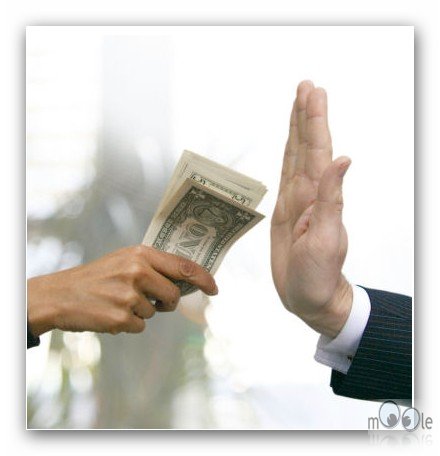 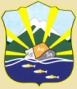 АдминистрацияОмсукчанского районаПАМЯТКАмуниципальному служащемуКОТОРЫЕ МОГУТ БЫТЬ ВОСПРИНЯТЫ ОКРУЖАЮЩИМИ КАКИЛИ2013 годПри взаимодействии с гражданами муниципальному служащему следует воздерживаться от следующих выражений:вопрос решить трудно, но можноспасибо на хлеб не намажешьдоговоримся,нужны более веские аргументынужно обсудить параметрыну что делать будем? и т.д.Обсуждение определенных тем с представителями организаций и гражданами, особенно с теми из них, чья выгода зависит от решений и действий муниципального служащего, может восприниматься как просьба о даче взятки!К числу таких тем относятся, например:низкий уровень заработной платы муниципального служащего и нехватка денежных средств на реализацию тех или иных нужд;желание приобрести то или иное имущество, получить ту или иную услугу, отправиться в туристическую поездку;отсутствие работы у родственников муниципального служащего;необходимость поступления детей муниципального служащего в образовательные учреждения и т.д.Определенные исходящие от муниципального служащего предложения, особенно если они адресованы представителям организаций и гражданам, чья выгода зависит от его решений и действий, могут восприниматься как просьба о даче взятки! Это возможно даже в том случае, когда такие предложения продиктованы благими намерениями и никак не связаны с личной выгодой муниципального служащего. К числу таких предложений относятся, например предложения:предоставить муниципальному служащему и/или его родственникам скидку;воспользоваться услугами конкретной компании  и (или) экспертов для устранения выявленных нарушений, выполнения работ в рамках муниципального контракта, подготовки необходимых документов;внести деньги в конкретный благотворительный фонд;поддержать конкретную спортивную команду и т.д.